Match-Up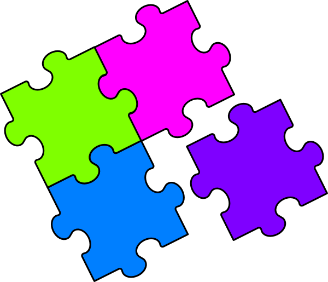 Parallel and Perpendicular Lines1The equation of the line that is parallel to        and passes through A2The equation of the line that is parallel to          and passes through B3The equation of the line that is perpendicular to  and passes through C4The equation of the line that is perpendicular to  and passes through D5The equation of the line that is parallel to          and passes through E6The equation of the line that is perpendicular to  and passes through F7The equation of the line that is parallel to 
and passes through G8The equation of the line that is parallel to         and passes through H9The equation of the line that is perpendicular to  and passes through I10The equation of the line that is perpendicular to  and passes through J11The equation of the line that is parallel to        and passes through K12The equation of the line that is perpendicular to  and passes through L123456789101112